DAV PUBLIC SCHOOL ,NAGINA MARG HANUMANGARHSummer Vacation Homework: 2018-19Class-2ndRequest to Parents:-          1.Encourage your child to do the work himself/herself.          2.The home assignment must be submitted on 15th -16th  JuneENGLISH“Education is the passport to the future, for tomorrow belongs to those who prepare  for it today”Q.1.	Learn lesson “Puss and the Parrot”, ‘The Helpful Friends, A Spark in the Dark  (Meaning words with sentences and Q/Ans)Q.2.`	Write 10 words each from sound words of ‘ar’ (page 17), ‘ai’ (Page-22), ‘ou’ (page-28) from english reader book.Q.3.	Learn by heart poem ‘Little Pussy’Q.4.	Learn two forms of verbs (1 to 20) and write one time in note book.Q.5.	Learn simple present tense and make your own ten sentences. (Example : I eat mango, I go to school)COMPLETE THE WORK SHEETQ1.	Put ‘a’ or ‘an’ before the given picture. 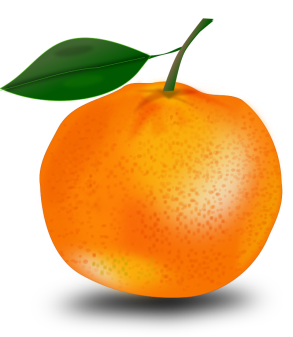 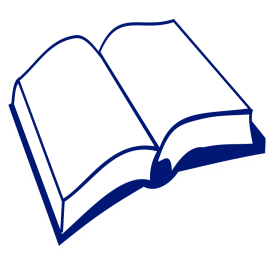 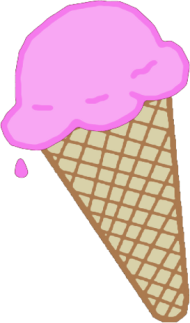 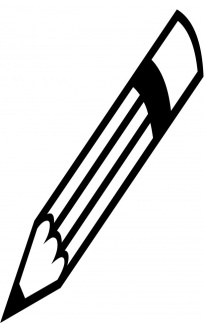 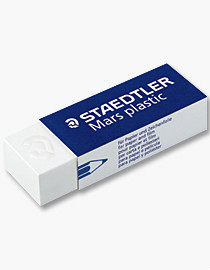 	______	     ________		_______	    ________	   __________Q2.	Write five naming words/ nouns and pronouns inside the apples.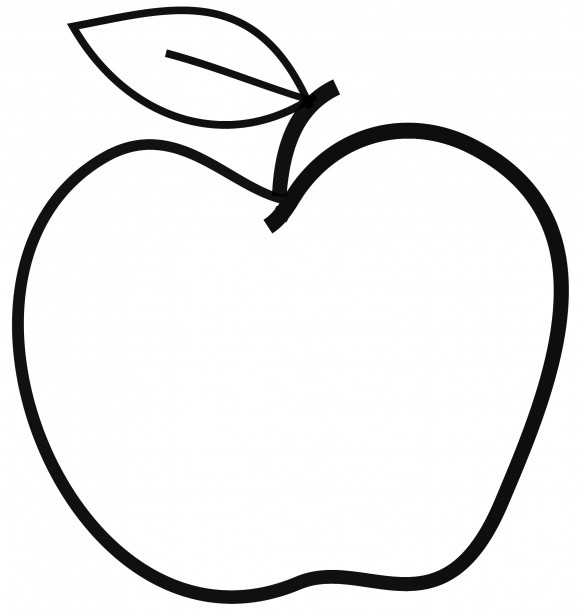 	Noun						PronounQ.3	Put the correct prepositions (on, into, near, under)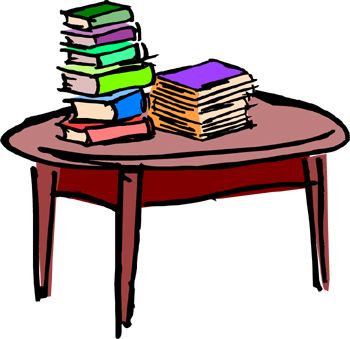 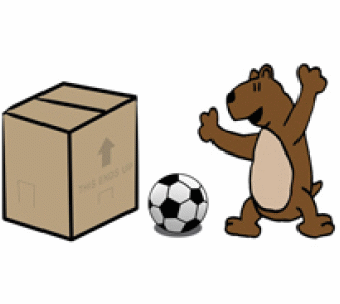 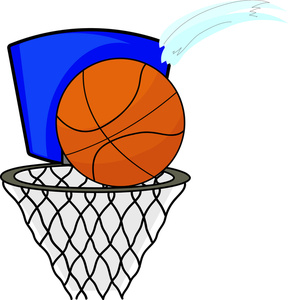 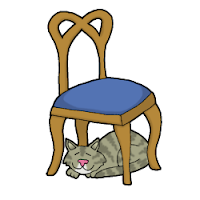 	_________	              _________	      __________		       ___________				MathsDo ten sum of addDo ten sum of subtractionWrite table 2 to 15Numbers name 1 to 100Do addition practice by drawing abacus in NB from page no. 27Write the numerals for the followingFive hundred and thirty sevenEight hundred twenty twoFive hundred tenThree hundredDo word problem question from page no. 31.Put the sign142            (   )         136152            (   )         195121            (   )         12146              (   )         3798              (   )         100566            (   )         600   ScienceMore about me          This is me                                               My name is …………………..				I am a…………………….		I am ……………years old.I am in class……………..				I study in ……………….school.My address is……………………………….…………………………………………………….	My contact no is…………………………..Write five things that you can do yourself.1………………………………………………………………..		2………………………………………………………………..3………………………………………………………………..		4………………………………………………………………..5…………………………………………………………………Classify the foods given below into the correct column.Food from plantsFood from animalsWrite the names of any five food items which we make from milk.           1…………………..   2………………………..   3……………………… 4……………………… 5…………………….Activity-Collect the wrappers and advertisement of toothpaste, toothbrush,dettol,hair oil,shampoo etc.Make a collage by using a chart.My favourite-Food is………….		Colour is…………..			Toy is……………..		Game is…………DrawingMake three pictures by using shapes.Make a tree with thumb impression.Hindiअपनी पाठयपुस्तक के किन्ही तीन पाठो का सुलेख लिखो lचार दिन के समाचार पत्र से दस दस कठिन शब्द छांट कर लिखिए अपने कमरे की उन वस्तुओं के नाम लिखे जो आ ओ की मात्रा वाले हो अपनी दादी नानी के जन्मदिन का ग्रीटिंग कार्ड बनाइये अखबार की कतरनो से हिंदी वर्णमाला के कोई  वर्णों के आकार काटकर5   पुस्तिका में चिपकाये lस्वयं के विषय पर 10 पंक्तिया लिखे l 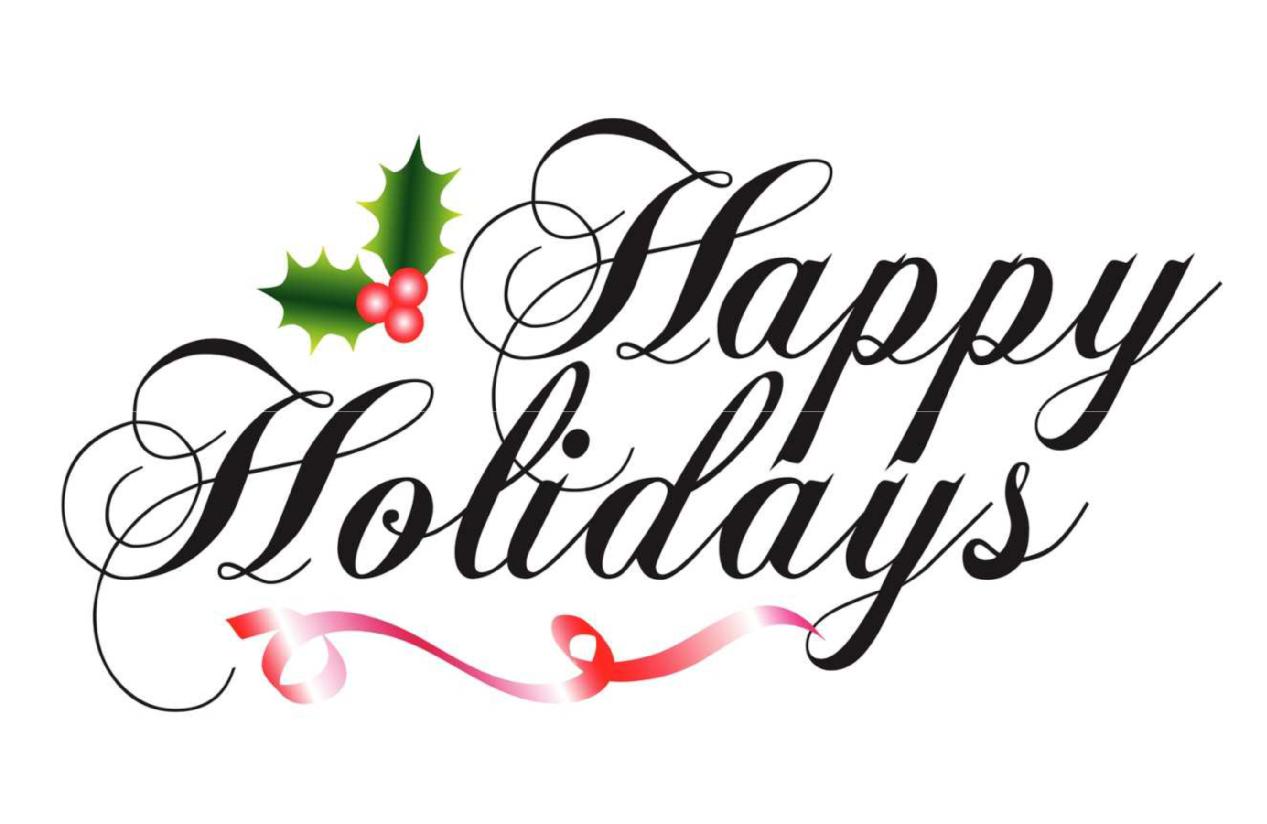 Channa dalricespinachmangoorangegheekulfiwheatcabbagefishmeatRajma GrainsPulsesfruitsVegetablesMilk productsFood from animals